Участие депутатов Турьевского сельского Совета депутатов в заседании сессий сельского Совета депутатов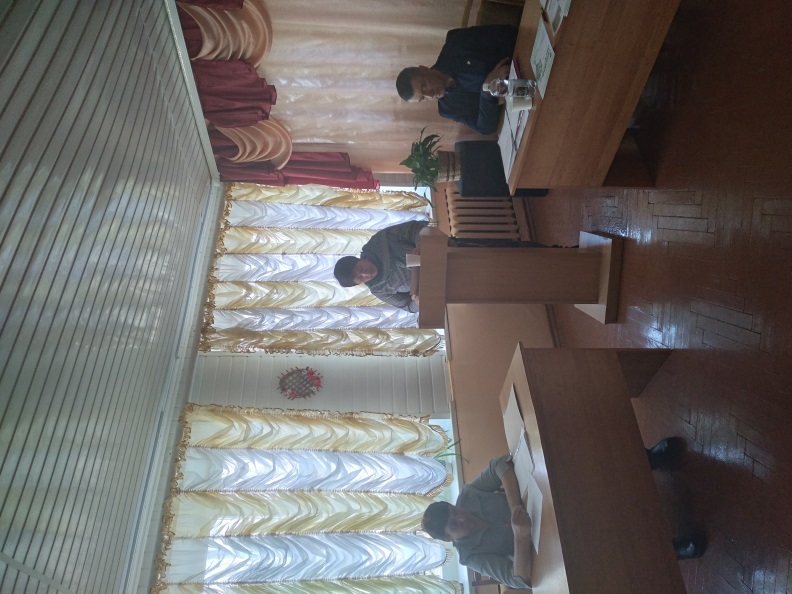 Депутат Турьевского сельского Совета депутатов по Почеповскому избирательному округу №11 Латышева Татьяна Александровна Депутат Турьевского сельского Совета депутатов по Почеповскому избирательному округу №10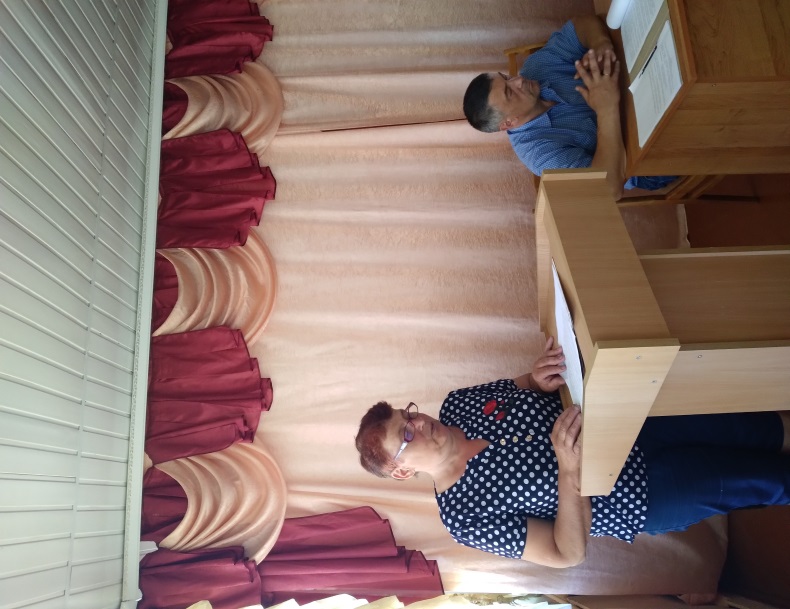 Белоусова Татьяна Марьяновна